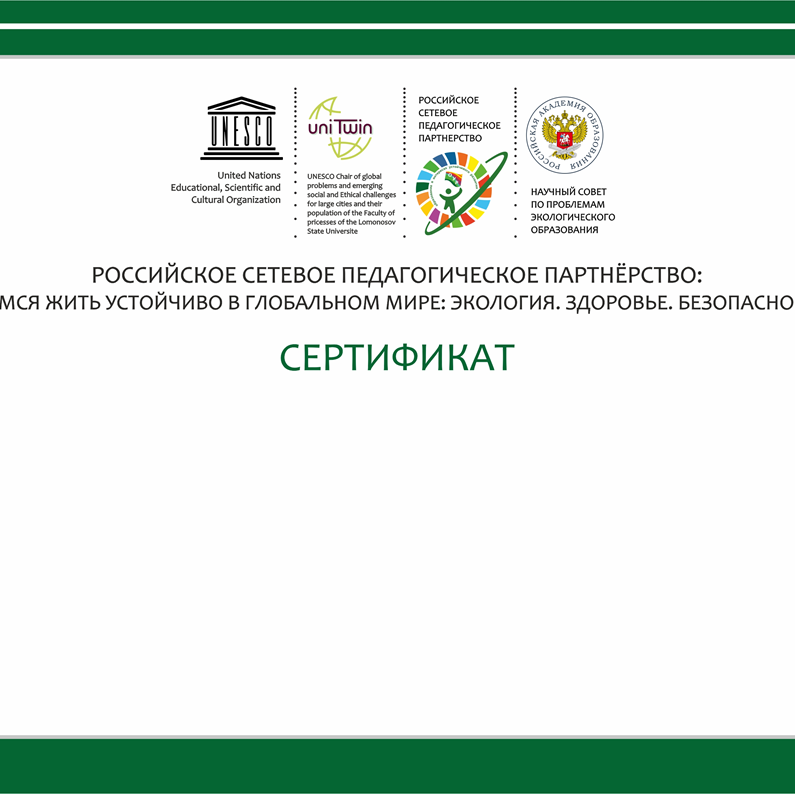 Положение о проведенииIII Всероссийского Фестиваля (с международным участием) научно-практических разработок по образованию для устойчивого развития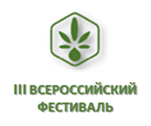 I.	Общие положения1.1. III Всероссийский Фестиваль (с международным участием) научно-практических разработок по образованию для устойчивого развития (далее – Фестиваль) направлен на реализацию национальных целей и стратегических задач развития Российской Федерации в сфере образования, определенных Указом Президента Российской Федерации от 7 мая 2018 года №204 «О национальных целях и стратегических задачах развития Российской Федерации на период до 2024 года» – в части обновления содержания отечественного образования и повышения его конкурентоспособности.1.2. Организаторами Фестиваля выступают:Научный совет по проблемам экологического образования Отделения общего среднего образования Российской академии образования;Кафедра ЮНЕСКО по изучению глобальных проблем больших городов факультета глобальных процессов МГУ имени М.В. Ломоносова, ее партнерство «Экологическое образование в интересах устойчивого развития в глобальном мире»;Российское сетевое педагогическое партнерство Кафедры ЮНЕСКО МГУ имени М.В. Ломоносова и ФГБНУ «Институт стратегии развития образования» «Учимся жить устойчиво в глобальном мире: Экология. Здоровье. Безопасность»;Общественный совет базовой организации государств-членов СНГ по экологическому образованию;Научная школа по экологическому образованию ФГБНУ «Институт стратегии развития образования»;Евразийский национальный университет имени Л.Н. Гумилева;Информационно-методический центр г. Томска.1.3. Фестиваль проходит в режиме онлайн и очном (интерактивные площадки на базе МАОУ СОШ № 46 г. Томска для дошкольных образовательных учреждений) 1.4. Интерактивные площадки на базе МАОУ СОШ № 46 г. Томска для дошкольных образовательных учреждений организованы в рамках Всероссийской конференции по экологическому образованию «Непрерывное экологическое образование: проблемы, опыт, перспективы», которая состоится 1-2 ноября 2024 года в г. Томске, Её организаторы - Администрация Томской области и Неправительственный экологический фонд имени В.И. Вернадского.1.5. В публикациях о Фестивале в социальных сетях используется хештэги #сетевоепартнерствоУчимсяжитьучтойчиво! #http://partner-unitwin.net/#ВсероссийскийфестивальОУР2024Цели Фестиваляактуализация вклада экологического обучения, воспитания, просвещения детей и их семей в решение задач национальной экологической безопасности и устойчивого развития России (передовой опыт научных и методических разработок). Участники ФестиваляПриглашаем к участию научных работников, учителей, методистов, воспитателей; педагогов и руководителей детских садов, школ, дополнительного образования детей, методических служб, педагогических вузов, системы постдипломного образования педагогов, студентов и аспирантов; представителей общественных организаций России и зарубежья. Содержание ФестиваляКлючевое содержание: образование в интересах устойчивого развития; экологическое образование, воспитание и просвещение; теория, методика, результаты; экологическая культура, традиционные российские ценности («жизнь», «преемственность поколений», «служение Отечеству», «семья» и др.), их экологические смыслы; национальная безопасность и устойчивое развитие России.Тематические области работы Фестиваля:Концепция экологического образования в системе общего образования как методологическая и теоретическая платформа развития российского и зарубежного образования в области окружающей среды.Идеи устойчивого развития и традиционные национальные ценности в содержании учебных предметов, учебно-проектной и исследовательской деятельности. Сквозные ценностно-мировоззренческие содержательные линии экологического образования для устойчивого развития. Экологические смыслы традиционных национальных ценностей, их связь с ценностями устойчивого развития России. Опыт воспитания «будущее через прошлое». Преемственность образования в области экологии, здоровья, безопасности. Подготовка кадров Социальное партнерство как средство патриотического и гражданского экологического воспитания. Подробнее – о тематике Фестиваля в Приложении № 1Организация, порядок проведение Фестиваля5.1. Регистрация на II Всероссийский Фестиваль осуществляется до 15 октября 2024 г. по ссылке: https://forms.yandex.ru/cloud/667fbf84f47e7323678dd197/ 5.2. Форматы участия в Фестивале (подробнее в Программке, Приложение № 2).5.2.1. Приветственный видеоролик (до 1 мин.). Требования к видеоролику в Программе Фестиваля. 5.2.2. Круглый стол Научного совета по проблемам экологического образования Российской академии образования (онлайн) «ОУР как системообразующий вектор обновления образования».5.2.3. Мастерские Фестиваля. Осуществленная практическая разработка по образованию в интересах устойчивого развития (мастер-класс, учебный проект, учебно-исследовательская работа, научно-практический семинар, сценарий урока, внеурочной деятельности классного часа, другое), оформленная в виде страницы электронной газеты (размещен образец отдельным файлом). Участие платное (Приложение 2)5.2.4. Университет ОУР.Видео-лекции ученых (онлайн/офлайн - видео записи лекций).Выступления молодых ученых (онлайн/офлайн).5.2.5. Форум «Презентация методических разработок». 5.2.6. Конкурсы для обучающихся, студентов, педагогов, методистов (срок и формат подачи заявок согласно Положениям о конкурсах). Участие платное. Положения о конкурсах размещены на сайте http://partner-unitwin.net/5.3. Сроки проведения Фестиваля5.3.1. Сроки проведения – 1-5 ноября 2024 года. 5.3.2. Место проведения - платформы http://partner-unitwin.net/ и http://imc.tomsk.ru/ 5.3.3. Для участия (докладчики, гости) необходимо пройти регистрацию на III Всероссийский Фестиваль до 15 октября 2024 г. по ссылке: https://forms.yandex.ru/cloud/667fbf84f47e7323678dd197/Регистрация для интерактивных площадок на базе МАОУ СОШ № 46 г. Томска Секция «Реализация концепции экологического образования в системе общего образования: от теории к практике» Всероссийской конференции по экологическому образованию «Непрерывное экологическое образование: проблемы, опыт, перспективы» https://green.tsu.ru/neo/Ссылка для регистрации на площадку 1: https://forms.yandex.ru/u/666c155fd046881e58d5605c/ Ссылка для регистрации на площадку 2:https://forms.yandex.ru/u/666659ff90fa7b747edbfcfb/  Ссылка для регистрации на площадку 3:https://forms.yandex.ru/cloud/666c0294eb61461a9c22ab02/  Ссылка для регистрации на площадку 4: https://forms.yandex.ru/u/666a8625068ff06279d52d31/  Ссылка для регистрации на площадку 5: https://forms.yandex.ru/u/666ab6d390fa7b072d750a1a/  Ссылка для регистрации на площадку 6: https://forms.yandex.ru/u/666ab6d390fa7b072d750a1a/ Контактная информацияПо всем вопросам участия, организации и проведения Фестиваля можно обращаться: Пустовалова Вега Вадимовна, 8-923-415-39-97 vega_2005_11@mail.ruПриложение № 1О ТЕМАТИКЕ ФЕСТИВАЛЯ1-5 ноября 2024 года, в Год семьи в России и Год волонтерского движения в СНГ, на платформе http://partner-unitwin.net состоится III Всероссийский Фестиваль (с международным участием) научно-практических разработок по экологическому образованию в интересах устойчивого развития. Фестиваль проводится в год 300-летия со времени основания Российской Академии наук (1724) и 190-летия со дня рождения Дмитрия Ивановича Менделеева.Образование в интересах устойчивого развития (ОУР) – международный вектор развития образования во всем мире. Практически во всех странах основой его реализации является экологическое образование и просвещение, воспитание экологической культуры. Важность этого направления образования зафиксирована в Конституции Российской Федерации (Глава 6. Статья 114, е.6): Правительство Российской Федерации «создает условия для развития системы экологического образования граждан, воспитания экологической культуры». Экологическое образование в интересах устойчивого развития предусмотрено Федеральными основными образовательными программами общего образования (2021) и реализуется в соответствии с Концепцией экологического образования в системе общего образования, одобренной ФУМО 29.04.2022 года. Обеспечение экологической безопасности страны, в соответствии с Указом Президента «О стратегии национальной безопасности» (2021), отнесено к одному из девяти стратегических национальных приоритетов.  Просим Вас в публикациях о Фестивале в социальных сетях используя наши логотипы и хештэги: #сетевоепартнерствоУчимсяжитьучтойчиво!#http://partner-unitwin.net/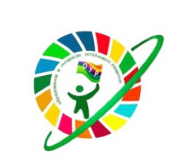 Приложение № 2Программа III Всероссийского Фестиваля (с международным участием) научно-практических разработок по образованию в интересах устойчивого развития1-5 ноября 2024 годаКонтактная информация: Пустовалова Вега Вадимовна: vega_2005_11@mail.ru  Приложение № 1 к Программе III Всероссийского Фестиваля (с международным участием) научно-практических разработок по образованию в интересах устойчивого развития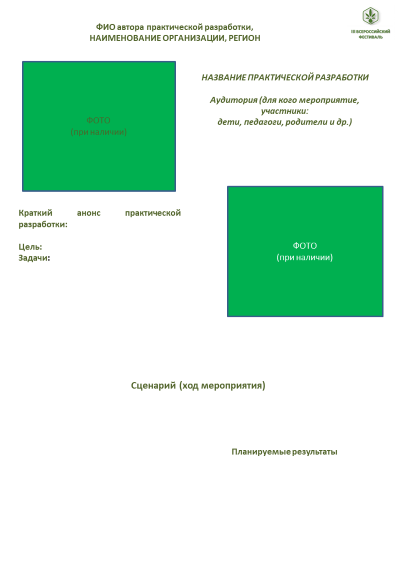 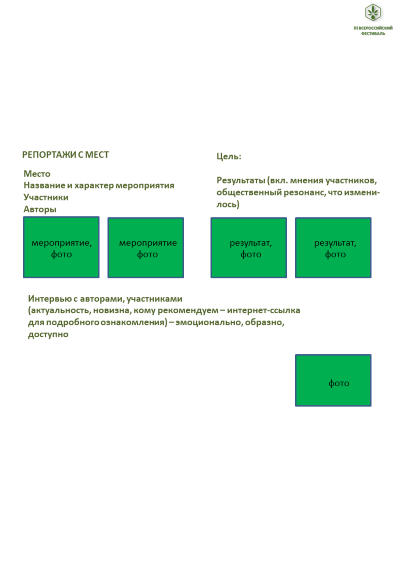 ДатаОрганизационная формаСодержание работы Фестиваля 01.11.202410.00 мск.Открытие Фестиваля.Мозаика образования в интересах устойчивого развития (далее –ОУР).Визитные карточки – видеоролики по тематике Фестиваля – о направлении работы в области ОУР и ее результатах (до 3 мин.). Визитные карточки могут быть как от коллектива, так и от физического лица. Требование к видеоролику от коллектива: Видеоролик должен включать - представление команды;- направление работы по ОУР (например, ОУР в учебных проектах или ОУР в литературном творчестве, или природоподобные технологии в здоровьесберегающем образовании, или ОУР в просвещении родителей, или уклад жизни школы, «Зеленая школа», «зеленые аксиомы» и т.д.);- сколько детей, взрослых участвует в работе;- каковы результаты (по итогам наблюдений, измерений или интервью).Формат видео: DVD, MPEG4; минимальное разрешение видеоролика – 720x480 (12:8 см); видеоролик должен быть оформлен информационной заставкой (ФИО, место работы – полностью, место нахождения, электронная почта для связи). Видеоролик закачивается ссылкой на облачное хранилище данных (Яндекс диск, hdd.ru и др.) Ссылка для скачивания указывается в письме на адрес vega_2005_11@mail.ru  В письме оформляется анонс видеоролика: официальное название образовательной организации, город, поселок, регионВизитные карточки будут размещены на сайте http://partner-unitwin.net/ , ТГ, ВК01.11.2024Круглый стол Научного совета по проблемам экологического образования Российской академии образования (онлайн) «Экологические смыслы традиционных национальных ценностей, их связь с ценностями устойчивого развития России».О платформе, на которой будет проходить Круглый стол, будет сообщено дополнительно на сайте http://partner-unitwin.net/01-05.11.2024Цикл лекций членов Научного совета по проблемам экологического образования Отделения общего среднего образования Российской академии образованияРазмещено на сайте http://partner-unitwin.net/01-05.11.2024Мастерские Фестиваля. Практические разработки педагогов НОО, ООО, СОО по образованию в интересах устойчивого развития (мастер-класс, учебный проект, учебно-исследовательская работа, научно-практический семинар, сценарий урока, внеурочная деятельность, классный час, родительское собрание, просветительское мероприятие, мониторинг результатов, другое), оформленные в виде страницы электронной газеты с иллюстрациями (Приложение № 1 к Программе). Офлайн презентации практических разработок (для педагогов, студентов, родителей, школьников, дошкольников):мастер-классы;практические занятия;семинары;сценарии образовательной деятельности;сценарии уроков /занятий/воспитательных мероприятий;другое.Два варианта отправки разработки в формате электронной газеты на конкурс Мастерских Фестиваля (используется один на выбор):1. Пройдите общую регистрацию на II Всероссийский Фестиваль до 1 ноября 2024 г. по ссылке: https://forms.yandex.ru/cloud/667fbf84f47e7323678dd197/ и прикрепите разработку.2. Практические разработки отправлять в оргкомитет до 1 ноября 2024 г. по адресу: vega_2005_11@mail.ru с темой письма «Фестиваль-2024. Мастерская».Разработка оформляется в формате Microsoft Power Point (приложение № 1), допускаются фото, картинки, количество - до 10 страниц.Участие платное.Материалы участников Российского сетевого педагогического партнерстваМатериалы участников Российского сетевого педагогического партнерстваМатериалы участников Российского сетевого педагогического партнерства01-05.11.2024Форум«Презентация методических разработок» (далее- МР)На Форуме https://clck.ru/3BghEh размещаются методические разработки с указанием авторства, места работы, региона, а также комментарий к ним. На Форуме вы можете представить не только ссылку на Вашу разработку, но и прикрепить файл (Презентацию).Например,- ЛИТЕРАТУРНЫЕ ОБРАЗЫ УСТОЙЧИВОГО РАЗВИТИЯ- Электронная настольная книга для педагога «Осваиваем концепцию экологического образования в играх и ребусах»https://rutube.ru/video/908563771441d6f617496e8982ff8725/ - В журнале «Экопоэзис: ЭКОГУМАНИТАРНЫЕ ТЕОРИЯ И ПРАКТИКА» ISSN 2713 – 1831 вышла статья: Пустоваловой В.В. Стертые метафоры в дискурсе общего образования // Экопоэзис: экогуманитарные теория и практика. – 2024. – T. 5, № - Электронная газета «Экологическое образование в интересах устойчивого развития» По итогам II Всероссийского Фестиваля (с международным участием) научно-практических разработок по образованию в интересах устойчивого развития 16 — 18 мая 2022 года01-05.11.2024Видеоролики Всероссийского флешмоба «Зеленые дела-2024»Видеоролики «зеленых дел», формирующие у обучающихся базовые основы современной экологической культуры, раскрывающие конкретные «зеленые дела», организуемые в образовательной организации (акции, социальное партнерство, успешная образовательная практика и др.), направленные на решение задач концепции экологического образования. 01-05.11.2024Всероссийская ЭкоАкция «Вторая жизнь вещам»Содействие проявлению гражданственности в действии, готовности к биосферосовместимому поведению в окружающей среде, минимизирующему свой «экологический след» через сбор, сортировку и переработку вторсырья. Экологическая акция направлена на решение глобальной ЦУР 12: «Обеспечение перехода к рациональным моделям потребления и производства» (https://clck.ru/3365CL), а именно задачи 12.5: «К 2030 году существенно уменьшить объем отходов путем принятия мер по предотвращению их образования, их сокращению, переработке и повторному использованию».01-05.11.2024Экологическая акция «СДАВАТЬ И НЕ СДАВАТЬСЯ: ТКО – СОРТИРУЙ И УТИЛИЗИРУЙ»Акция направлена на решение задачи 12.5 ЦУР 12: «К 2030 году существенно уменьшить объем отходов путем принятия мер по предотвращению их образования, их сокращению, переработке и повторному использованию». 01-05.11.2024Видеоролики Всероссийского конкурса «Экообъяснялки-экозагадалки» или открываем книгу природы»Создание организационно-методических условий для реализации в дошкольных образовательных организациях культурных практик и других форм работы формирования у детей основ экологической культуры, экологической грамотности.Интерактивные площадки на базе МАОУ СОШ № 46 г. ТомскаСекция «Реализация концепции экологического образования в системе общего образования: от теории к практике» Всероссийской конференции по экологическомуобразованию «Непрерывное экологическое образование: проблемы, опыт, перспективы»https://green.tsu.ru/neo/Интерактивные площадки на базе МАОУ СОШ № 46 г. ТомскаСекция «Реализация концепции экологического образования в системе общего образования: от теории к практике» Всероссийской конференции по экологическомуобразованию «Непрерывное экологическое образование: проблемы, опыт, перспективы»https://green.tsu.ru/neo/Интерактивные площадки на базе МАОУ СОШ № 46 г. ТомскаСекция «Реализация концепции экологического образования в системе общего образования: от теории к практике» Всероссийской конференции по экологическомуобразованию «Непрерывное экологическое образование: проблемы, опыт, перспективы»https://green.tsu.ru/neo/2.11.2024Площадка 1. Коворкинг «Формирование эколого-культурной грамотности дошкольников через этнокультурные образы сказок народов России»Содержательное направление: участники площадки в интерактивной форме познакомятся с педагогически адаптированной формой предъявления идей устойчивого развития в виде этнокультурных образов («зеленые аксиомы»), проанализируют с точки зрения «зелёных аксиом» этнокультурные образы сказок народов России в условиях реализации ФОП ДО.Ссылка для регистрации на площадку: https://forms.yandex.ru/u/666c155fd046881e58d5605c/  2.11.2024Площадка 2. Практикум «Образование, которые мы хотим: ФОП дошкольного образования и идеи устойчивого развития»Содержательное направление: участники площадки в интерактивном формате актуализируют представления об идеях устойчивого развития, обсудят практические пути их реализации в совместной деятельности с дошкольниками в рамках ФОП ДО. Ссылка для регистрации:https://forms.yandex.ru/u/666659ff90fa7b747edbfcfb/  2.11.2024Площадка 3. Интеллектуальное кафе «Кедровое сердце Сибири – связь поколений» (региональных компонент в рамках реализации ФОП ДО)Содержательное направление: участники площадки проанализируют ФОП ДО с точки зрения преемственности содержательных линий с концепцией экологического образования, увидят возможности внедрения регионального компонента в образовательный процесс под призмой «Зеленой аксиомы» «Мир в наследие»: проследят связь природного и культурного разнообразия, познакомятся с приемами работы, направленными на формирование ценностного отношения к природному и культурному наследию родного края.Ссылка для регистрации на площадку:https://forms.yandex.ru/cloud/666c0294eb61461a9c22ab02/2.11.2024Площадка 4. Викторина «Формирование основ экологической культуры дошкольников средствами произведений живописи в условиях реализации ФОП ДО»Содержательное направление: участники площадки в интерактивной форме погрузятся в вопросы формирования основ первичной эколого-культурной грамотности детей посредством ознакомления с произведениями живописи в условиях реализации ФОП ДО.Ссылка для регистрации на площадку: https://forms.yandex.ru/u/666a8625068ff06279d52d31/  2.11.2024Площадка 5. Городской баттл «Формирование у дошкольников базовых основ современной экологической культуры в условиях реализации ФОП ДО» (для педагогов г. Томска)Содержательное направление: участники площадки погрузятся в вопросы формирования основ первичной эколого-культурной грамотности детей, их ценностных экологических (экоцентрических) установок, в интерактивной форме обсудят задачи нравственно-экологического воспитания в условиях реализации ФОП ДО. Ссылка для регистрации на площадку: https://forms.yandex.ru/u/666ab6d390fa7b072d750a1a/ 2.11.2024Площадка 6. Интерактивный мастер-класс «Экомакет как познавательно-развивающая среда в условиях реализации ФОП дошкольного образования»Содержательное направление: участники площадки погрузятся в вопросы формирования основ первичной эколого-культурной грамотности детей, их ценностных экологических (экоцентрических) установок, в интерактивной форме обсудят задачи нравственно-экологического воспитания в условиях реализации ФОП ДО.Ссылка для регистрации на площадку: https://forms.yandex.ru/u/666ab6d390fa7b072d750a1a/ Конкурсы для детей, студентов, родителей и педагоговКонкурсы для детей, студентов, родителей и педагоговКонкурсы для детей, студентов, родителей и педагогов01-05.11.2024Межрегиональный конкурс для детей, подростков и молодежи «Наследие России: осенний экологический календарь»Итоги будут подведены 15 ноября 2024 г.01-05.11.2024Конкурс методических разработок лекций/практических занятий для студентов педагогических специальностей, педагогов системы повышения квалификации с включением идей (концепции) устойчивого развитияИтоги будут подведены 15 ноября 2024 г.01-05.11.2024Конкурс эссе школьников и студентов «Устойчивое развитие: будущее через прошлое». О роли традиционных национальных ценностей для социализации в новом миреИтоги будут подведены 15 ноября 2024 г.01-05.11.2024Всероссийский конкурс творческих кейсов «Будущее, которое я выбираю»Итоги будут подведены 15 ноября 2024 г.05.11.2024Круглый стол. Подведение итогов Фестиваля. Вопросы-ответы.Принятие Резолюции. Свободный микрофон с участием членов Научного совета по проблемам экологического образования.